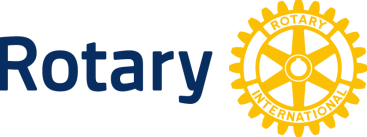 STADGARStadgar för föreningen Rotary Uppsala i Rotary Internationals distrikt 2350, klubb nummer 13081 (org.nr 817600-9994), att gälla från den 1 januari 2018, med ändringar beslutade t. o. m. den 16 maj 2018.§ 1 Föreningens firma och styrelsens säte Föreningens firma är Rotary Uppsala och dess styrelse har säte i Uppsala kommun. § 2 Föreningens syfte Föreningens syfte är att, i enlighet med Rotary Internationals grundlag och stadgar, främja höga etiska krav inom näringsliv och yrkesverksamhet samt erkänna varje rotarians strävan att göra sin yrkesverksamhet till ett medel att tjäna samhället, lokalt eller globalt. Föreningens verksamhet bedrivs i enlighet med Rotary Internationals indelning i tjänstegrenar: Klubb-, Yrkes-, Samhälls- och Ungdomstjänst samt Internationell tjänst.§ 3 Medlemskap i föreningen Rotary International anger följande kriterier för medlemskap: goda karaktärsegenskaper, hög integritet och god ledarförmåga, ett gott rykte i sitt yrke och/eller i samhället samt villighet att bidra till att utveckla samhället.På skriftligt förslag från två medlemmar får styrelsen som medlem välja in en person som bedöms lämplig. Dessförinnan ska medlemmarna ha beretts tillfälle att invända mot valet.  Vid utträde ur föreningen ska en medlem lämna skriftlig utträdesanmälan till styrelsen. Underlåtenhet att – efter påminnelse från styrelsen – betala medlemsavgift eller närvara vid klubbens aktiviteter i tillräcklig utsträckning enligt Rotary Internationals regler räknas också som utträde.  En medlem som allvarligt åsidosätter vad som får anses följa av medlemskapet kan uteslutas av en enhällig styrelse sedan medlemmen har fått tillfälle att yttra sig i frågan.§ 4 Verksamhetsår Föreningens verksamhetsår är fr o m den 1 juli t o m den 30 juni påföljande år. § 5 Föreningens organ Föreningens högsta beslutande organ är de allmänna medlemsmötena (årsmötet och andra medlemsmöten enligt 7 §). Utöver dessa ska det finnas en styrelse, revisorer och en eller flera valberedningar. § 6 Årsmötet Årsmötet ska hållas senast den 31 december. Endast sådana dagordningspunkter som framgår av kallelsen får tas upp till beslut. Medlem som vill få ett ärende behandlat vid årsmötet ska meddela styrelsen senast sex veckor före årsmötet. 6.1 Kallelse till årsmötet Kallelse till årsmötet ska sändas ut till medlemmarna tidigast fyra och senast två veckor före årsmötet. Till kallelsen ska bifogas styrelsens årsredovisning, revisionsberättelsen för det gångna verksamhetsåret och valberedningarnas förslag för det kommande verksamhetsåret samt annat underlag som behövs för att årsmötet ska kunna behandla eventuella övriga frågor. 6.2 Vid årsmötet ska följande ärenden behandlas: Mötets öppnande och röstlängd  Val av ordförande och sekreterare för årsmötet  Godkännande av dagordning  Val av två justerare tillika rösträknare  Fråga om årsmötets behöriga utlysande  Presentation av verksamhetsberättelse  Framläggande av resultat- och balansräkning  Föredragning av revisionsberättelse  Fastställande av resultat- och balansräkning  Fråga om ansvarsfrihet för styrelsens ledamöter  Styrelseledamöter för det kommande verksamhetsåret:a) fastställande av antalet styrelseledamöter b) val av de funktionärer som inte redan är valda enligt Rotary Internationals regelverk (president och förutvarande president).Val av revisorer för det kommande verksamhetsåretVal av valberedning för revisorer inför nästa årsmöte  Övriga frågor anmälda av styrelsen anmälda av medlemmarna Information  6.3 Samtliga medlemmar har rätt att närvara och rösta vid ett årsmöte. Vid omröstning avgörs varje ärende med enkel majoritet, utom i fråga om ändring av stadgarna enligt 13 § och upplösning (14 §). Vid lika röstetal avgör mötesordförandens röst, utom vid val då lotten avgör. § 7 Andra medlemsmöten 7.1 Budgetmöte hålls senast i maj varje år. Vid detta möte skall styrelsen presentera förslag till medlemsavgifter samt beräknade intäkter och kostnader för nästkommande verksamhetsår. Kallelse med underlag skall sändas till samtliga medlemmar senast två veckor före mötet. Vid omröstning gäller samma regler som vid årsmötet.7.2 Extra medlemsmöte kan därutöver beslutas av styrelsen eller begäras hos styrelsen av minst tio medlemmar. Kallelse till ett sådant möte ska sändas till samtliga medlemmar inom två veckor efter att begäran inkommit till styrelsen eller styrelsen beslutat om det på eget initiativ, och minst två veckor före mötet. Till kallelsen ska bifogas det underlag som behövs för att mötet ska kunna behandla ärendet. Vid omröstning gäller samma regler som vid årsmötet.§ 8 Styrelsen Föreningen leds av en styrelse som ska ansvara för föreningens organisation och förvaltningen av föreningens angelägenheter. Styrelsen ska bestå av lägst fem och högst sju styrelseledamöter, inklusive presidenten, den tillträdande och den förutvarande presidenten. Styrelsen ska inte ha suppleanter. Presidenten är styrelsens ordförande och ansvarar för den löpande förvaltningen av föreningen enligt de riktlinjer som styrelsen meddelar.Styrelsen sammanträder på kallelse av presidenten eller när minst en tredjedel av styrelsens ledamöter eller revisorerna begär det. Styrelsen är beslutsmässig när, efter kallelse till samtliga ledamöter, minst halva antalet ledamöter är närvarande. I styrelsen gäller beslut med enkel majoritet, och vid lika röstetal har presidenten utslagsröst. Vid behandling av ärende enligt § 3 tredje stycket ska dock hela styrelsen delta i beslutet.  Styrelseprotokoll ska snarast delges styrelsens medlemmar och vara tillgängliga för revisorerna i samband med deras granskning. Medlemmarna informeras om viktiga styrelseärenden genom skriftliga utskick till samtliga medlemmar eller muntligen vid medlemsmöten.Är ett styrelseärende så brådskande att styrelsen inte hinner sammanträda för att behandla det får presidenten besluta. Ett sådant beslut ska snarast meddelas övriga ledamöter och anmälas vid nästa styrelsesammanträde. Arbetet med föreningens olika verksamheter får utövas av kommittéer som inrättas av styrelsen. Deras uppgifter beslutas av presidenten eller styrelsen, som även utser kommittéernas medlemmar. Det åligger presidenten att hålla medlemmarna informerade om kommittéerna och deras arbete. § 9 Valberedningar Valberedningen för val av revisorer utses av årsmötet inför nästa årsmötes revisorsval.Valberedningen för övriga funktionärsval består av den tjänstgörande, den förutvarande och den tillträdande presidenten. Denna valberedning har till uppgift att inför val vid årsmötet föreslå de styrelseledamöter som inte redan har valts enligt Rotary Internationals regelverk. På begäran av styrelsen lämnar valberedningen även förslag inför andra val. Uppstår en vakans bland de funktionärer som valts vid ett årsmöte ska valberedningen snarast begära att styrelsen kallar till extra medlemsmöte samt lämna förslag till nyval till den posten.§ 10 Revisorer För granskning av föreningens årsredovisning och räkenskaper samt styrelsens förvaltning ska det finnas två revisorer. Styrelsen ska ge revisorerna tillfälle att genomföra granskningen i den omfattning revisorerna anser nödvändig. Granskningen ska vara verkställd och revisionsberättelsen vara avlämnad till styrelsen före utgången av oktober månad påföljande verksamhetsår. § 11 Firmateckning  Föreningens firma tecknas av två styrelseledamöter i förening eller, i fråga om den löpande förvaltningen, av presidenten. § 12 Medlemsavgifter Medlemmarna betalar en årlig medlemsavgift och därutöver betalar nya medlemmar en inträdesavgift. Dessa avgifter fastställs av det årliga budgetmötet.  § 13 Stadgeändring Ändringar av dessa stadgar kan endast beslutas av årsmöte eller extra medlemsmöte. Ett sådant beslut måste stödjas av minst två tredjedelar av de närvarande. Förslag till ändring av stadgarna ska vara utsänt till medlemmarna minst två veckor före mötet. § 14 Upplösning av föreningen På begäran av Rotary International, styrelsen eller en medlem kan ett årsmöte eller extra medlemsmöte besluta att föreningen ska upplösas. För att bli giltigt ska beslutet därefter bekräftas av ytterligare ett medlemsmöte, som ska hållas mellan två och fyra veckor senare. Beslutet måste varje gång stödjas av minst två tredjedelar av de närvarande. I beslutet ska anges hur föreningens tillgångar skall disponeras. 